Жалоба	16 января 2020 г. на официальном сайте РФ для размещения информации о размещении заказов (www.zakupki.gov.ru) , было опубликовано Извещение № 32008768570    и документация о проведении запроса котировок  на поставку масложировой продукции для нужд ГОАУСОН Оленегорский КЦСОН.  Начальная (максимальная) цена контракта 321 794  р.81 коп.	22 января 2020 г. ООО «Талекс плюс» была подана заявка №  2177907 на участие в запросе котировок.	23 января 2020 г. был опубликован протокол рассмотрения заявок, в котором указано, что заявка ООО «Талекс Плюс» отклонена (причина – не соответствует требованиям)	24 января ООО «Талекс» серез электронную площадку RTS-TENDER подало запрос на разъяснение причины отклонения заявки. От зазкачика поступил ответ (см. приложение)Интерфейс электронной площадки RTS-TENDER при подаче котировочны заявок предсматривает размещение заявки без ценового предложения в части описания товара, и подачи ценового предложения отдельной строкой (скриншот – прилалается). ООО «Талекс Плюс» при подаче заявки прикрепило 2 файла: 32008768570 котировочная заявка Оленегорск КЦСОН масложир БЕЗ ЦЕНОВОГО ПРЕДЛОЖЕНИЯ, 32008768570 котировочная заявка Оленегорск КЦСОН масложир (скриншот заявки прилагается)	Таким образом, по регламенту площадки RTS-TENDER ООО «Талекс Плюс» не могло прикрепить сведения о товаре с ценовыми характеристиками. Это было сделано в  ценовом предложении. Форма котировочной заявки, установленной заказчиком – не менялась.	На основании изложенного ПРОШУ:1.Приостановить проведение запроса котировок.2.Рассмотреть обоснованность отказа в допуске  ООО «Талекс Плюс» к  участию в запросе котировок.Приложения:1. Извещение о проведении запроса котировок2. Разъяснение ГОАУСОН «Оленегорский КЦСОН»3. Скриншот заявки ООО «Талекс Плюс»4. Скриншот интерфейса подачи заявки на электронной площадке RTS-TENDERДиректор ООО «Талекс Плюс»»   ________________/Позднякова О.В./М.П.Приложение 1.Приложение 2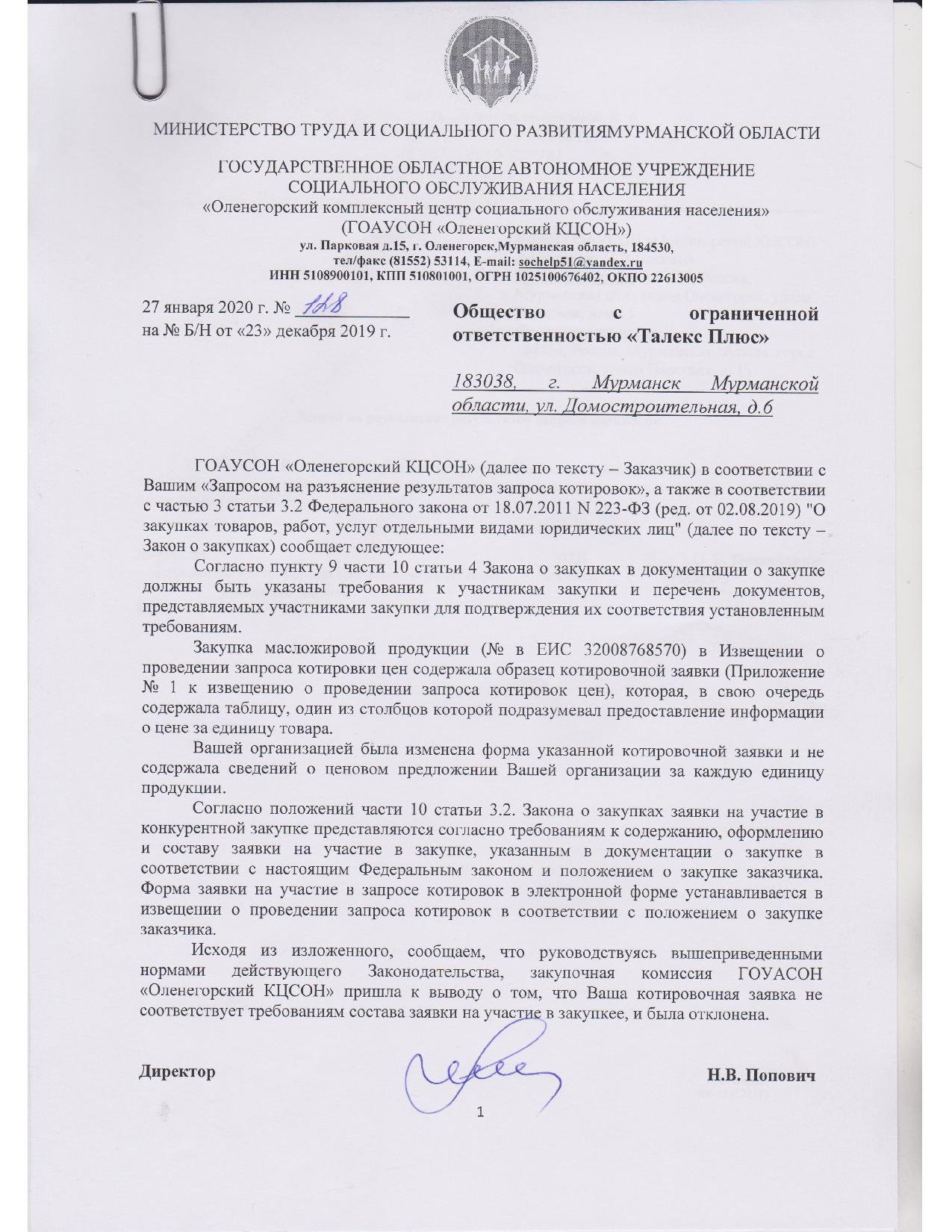 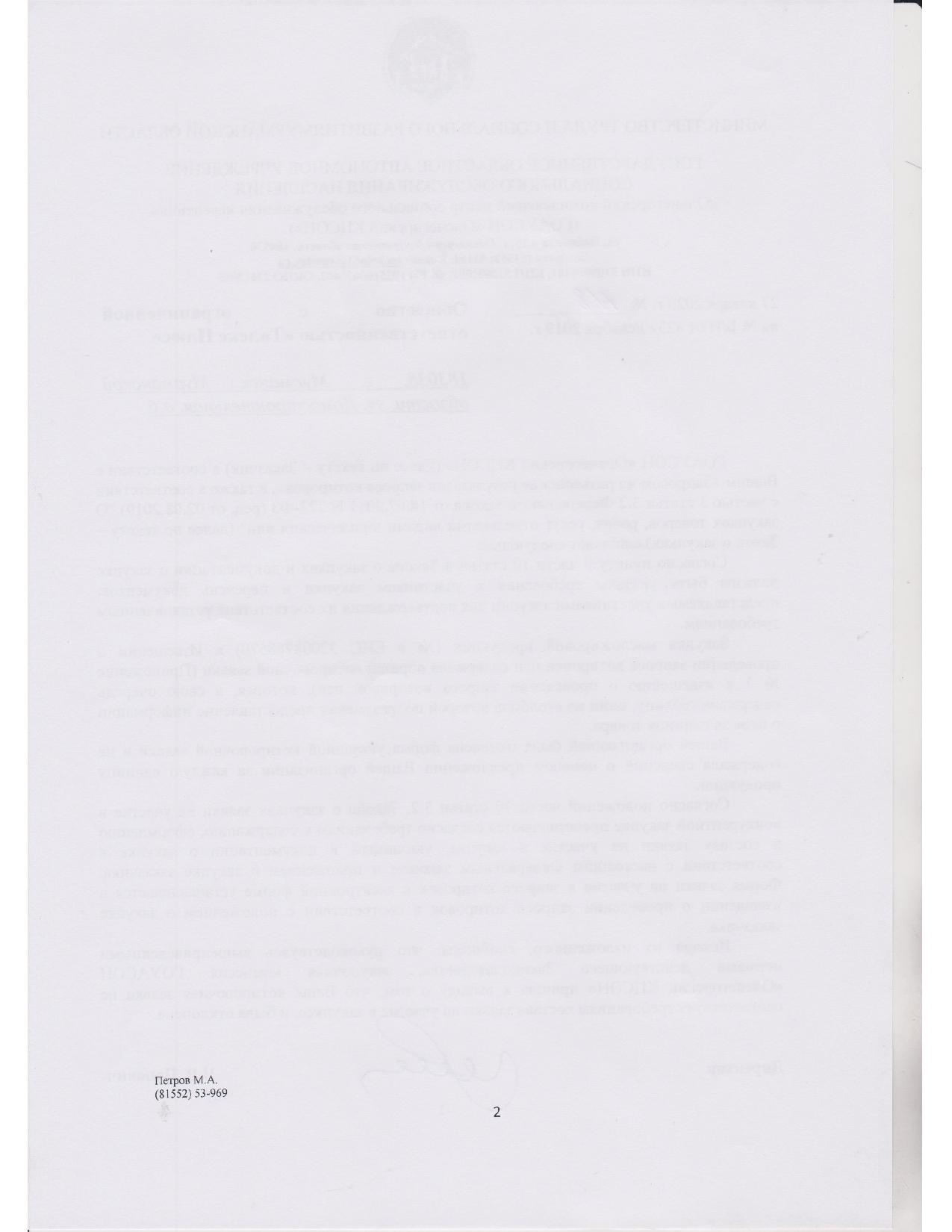 Приложение 3 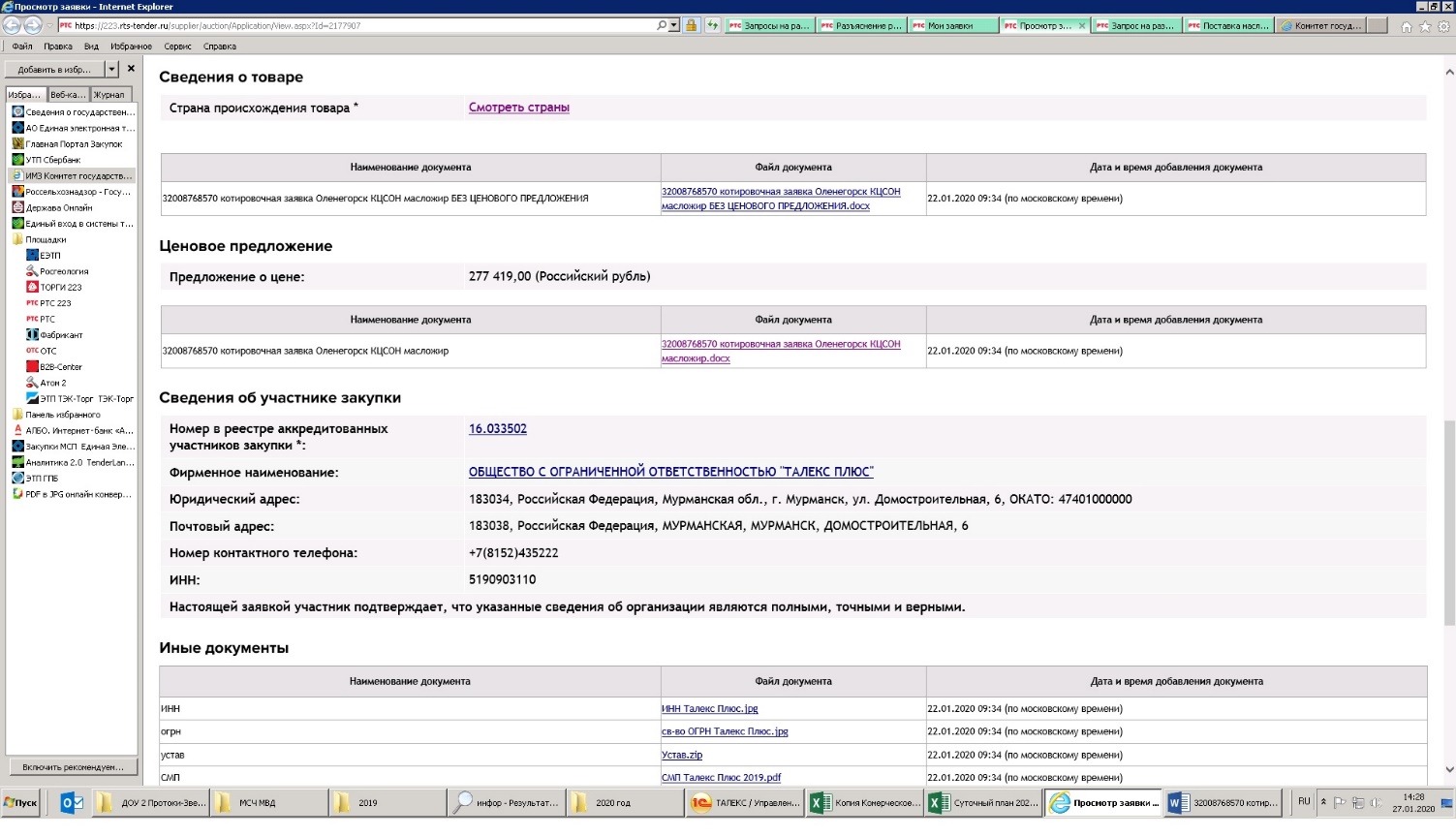 Приложение 4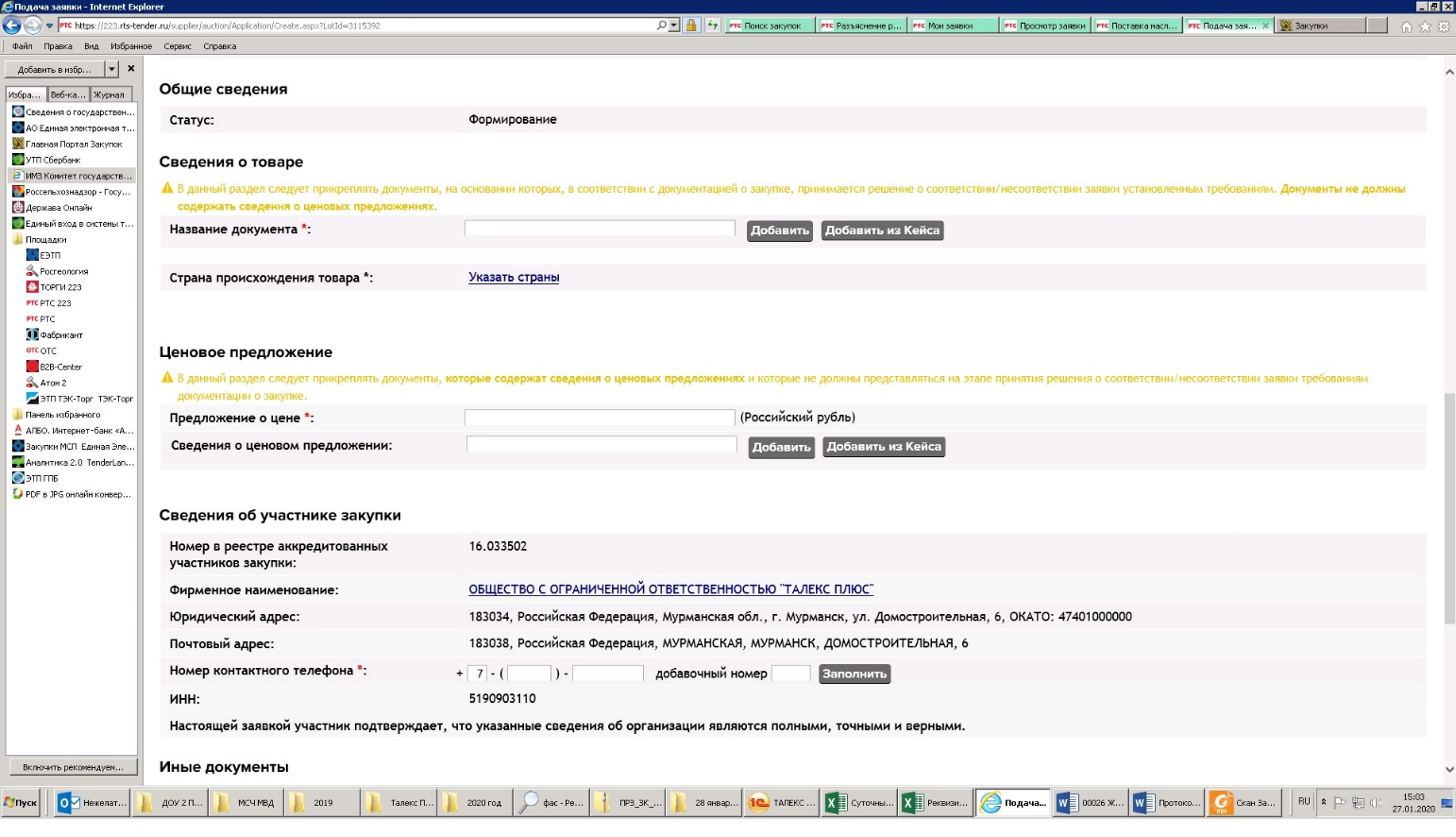 ООО «ТАЛЕКС ПЛЮС»183034 Российская Федерация, г. Мурманск, ул. Домостроительная, д. 6ИНН 5190903110/КПП 519001001, ОГРН 1095190005261ФИЛИАЛ "САНКТ-ПЕТЕРБУРГСКИЙ" АО "АЛЬФА-БАНК", Г. САНКТ-ПЕТЕРБУРГ, р/с 40702810132160003672, БИК 044030786, к/с 30101810600000000786Тел./факс (8152) 43-53-33. E-mail: talex@polarnet.ruИсх.№ 26 от «27» января 2020 г.Извещение о проведении закупкиИзвещение о проведении закупки(в редакции № 1 от 16.01.2020 ) (в редакции № 1 от 16.01.2020 ) Номер извещения:32008768570Наименование закупки:Поставка масложировой продукцииСпособ проведения закупки:Запрос котировокЗаказчикЗаказчикНаименование организации:ГОСУДАРСТВЕННОЕ ОБЛАСТНОЕ АВТОНОМНОЕ УЧРЕЖДЕНИЕ СОЦИАЛЬНОГО ОБСЛУЖИВАНИЯ НАСЕЛЕНИЯ "ОЛЕНЕГОРСКИЙ КОМПЛЕКСНЫЙ ЦЕНТР СОЦИАЛЬНОГО ОБСЛУЖИВАНИЯ НАСЕЛЕНИЯ"Место нахождения:184530, ОБЛ МУРМАНСКАЯ, Г. ОЛЕНЕГОРСК, УЛ ПАРКОВАЯ, 15Почтовый адрес:184530, МУРМАНСКАЯ, ОЛЕНЕГОРСК, ПАРКОВАЯ, дом 15Контактная информацияКонтактная информацияФ.И.О:Попович Н.В.Адрес электронной почты:csonolen@yandex.ruНомер контактного телефона:+7 (815) 5253114Факс:Требования к участникам закупкиТребования к участникам закупкиТребование к отсутствию участников закупки в реестре недобросовестных поставщиковИнформация о порядке проведения закупкиИнформация о порядке проведения закупкиПодача заявокПодача заявокМесто подачи заявок:Электронная площадка РТС-тендер (http://www.rts-tender.ru)Дата начала срока подачи заявок:16.01.2020Дата и время окончания подачи заявок (по местному времени):23.01.2020 00:00Порядок подачи заявок:В электронной формеПодведение итоговПодведение итоговМесто подведения итогов:184530, Российская Федерация, Мурманская обл., г. Оленегорск, ул. Парковая, дом 15, ОКАТО: 47417000000Дата подведения итогов:23.01.2020Порядок подведения итогов:В соответствии с извещением о закупкеПредмет договораПредмет договораЛот №1Лот №1Сведения о позиции плана закупки:План закупки № 2190416288, позиция плана 24Предмет договора:Поставка масложировой продукцииКраткое описание предмета закупки:Способ указания начальной (максимальной) цены договора (цены лота): Сведения о начальной (максимальной) цене договора (цене лота) Начальная (максимальная) цена договора:321 794.81 Российский рубльОбеспечение заявки не требуется.Обеспечение заявки не требуется.Информация о товаре, работе, услуге:Информация о товаре, работе, услуге:Место поставки товара, выполнения работ, оказания услуг для лота №1Место поставки товара, выполнения работ, оказания услуг для лота №1Место поставки (субъект РФ):Северо-Западный федеральный округ, Мурманская облМесто поставки (адрес):184530, Российская Федерация, Мурманская обл., г. Оленегорск, ул. Парковая, дом 15, ОКАТО: 47417000000Требования к участникам закупкиТребования к участникам закупкиТребование к отсутствию участников закупки в реестре недобросовестных поставщиковИнформация о документации по закупкеИнформация о документации по закупкеСрок предоставления документации:с 16.01.2020 по 23.01.2020Место предоставления документации:г.Оленегорск Мурманской области, ул.Парковая, д.15Порядок предоставления документации:В соответсвии с техническим заданиемОфициальный сайт ЕИС, на котором размещена документация:www.zakupki.gov.ru Размер, порядок и сроки внесения платы за предоставление документации по закупкеРазмер, порядок и сроки внесения платы за предоставление документации по закупкеРазмер платы:Плата не требуется